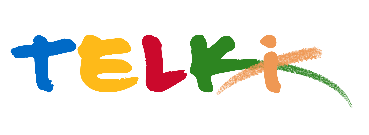 Telki Község Önkormányzata2089 Telki, Petőfi u.1.Telefon: (06) 26 920 801E-mail: hivatal@telki.huwww.telki.huELŐTERJESZTÉS A Képviselő-testület 2022. szeptember 14.-i rendes ülésére Bursa Hungarica Felsőoktatási Önkormányzati ösztöndíjrendszerhez való csatlakozásrólA napirendet tárgyaló ülés dátuma: 			2022.09.14.A napirendet tárgyaló ülés: 				Pénzügyi Bizottság, Képviselő-testület Előterjesztő: 						Deltai Károly polgármesterAz előterjesztést készítette: 				dr. Lack Mónika jegyző		 A napirendet tárgyaló ülés típusa: 			nyílt / zárt A napirendet tárgyaló ülés típusa:			rendes / rendkívüliA határozat elfogadásához szükséges többség típusát: egyszerű / minősített A szavazás módja: 					nyílt / titkos 1.Előzmények, különösen az adott tárgykörben hozott korábbi testületi döntések és azok végrehajtásának állása:- Jogszabályi hivatkozások:-A felsőoktatásban résztvevő hallgatók juttatásairól és az általuk fizetendő egyes térítésekről szóló 51/2007. (III. 26.) Korm.rend,-A nemzeti felsőoktatásról szóló 2011. évi CCIV. törvény-Telki Község Önkormányzat Képviselő-testületének a tanulmányi ösztöndíjakról szóló 14/2011. (06.29.) Ör. számú rendelete3.Költségkihatások és egyéb szükséges feltételeket, illetve megteremtésük javasolt forrásai:Mindenkori költségvetési források4. Tényállás bemutatása: A Bursa Hungarica Felsőoktatási Önkormányzati Ösztöndíjrendszer (a továbbiakban: Bursa Hungarica Ösztöndíjrendszer) célja a hátrányos helyzetű, szociálisan rászoruló fiatalok felsőoktatásban való részvételéhez, tanulmányaihoz nyújtott támogatást az esélyteremtés érdekében. Az Ösztöndíjrendszer többszintű támogatási rendszer, melynek pénzügyi fedezeteként három forrás szolgál:A települési önkormányzatok által nyújtott támogatásA megyei önkormányzatok által nyújtott támogatásIntézményi támogatás az Emberi Erőforrások Minisztériuma a hivatalos lapjában évenként közzétett értékhatárigAz Innovációs és Technológiai Minisztérium nyílt pályázat keretében meghirdette a Bursa Hungarica Ösztöndíjrendszer 2023. évi pályázati fordulóját. A Bursa Hungarica Ösztöndíjrendszer jogszabályi hátteréül a felsőoktatásban résztvevő hallgatók juttatásairól és az általuk fizetendő egyes térítésekről szóló 51/2007. (III. 26.) Kormányrendelet (a továbbiakban: Kormányrendelet), valamint a nemzeti felsőoktatásról szóló 2011. évi CCIV. törvény szolgál. A Bursa Hungarica Ösztöndíjrendszer 2023. évi fordulójának Általános tájékoztatójában, valamint Eljárásrendjében rögzítettek szerint csatlakozhatnak a települési önkormányzatok a Bursa Hungarica Ösztöndíjrendszerhez és írhatják ki a pályázatokat. A fentiek alapján az Ösztöndíjrendszerhez való csatlakozás feltétele a csatlakozásról szóló önkormányzati döntés, a csatlakozási nyilatkozat aláírása, és annak a megadott határidőig való eljuttatása a Támogatáskezelő részéreA Bursa Hungarica Ösztöndíjrendszerhez való csatlakozás önkéntes. A csatlakozási nyilatkozat beküldési határideje 2022. szeptember 30. napja. A csatlakozásról szóló döntés önmagában nem jelent anyagi kötelezettségvállalást, az Önkormányzat a benyújtott pályázatok alapján dönt a támogatási összegek odaítéléséről. A pályázat kiírásának határideje 2022. október 3. napja, amelyet az önkormányzat hirdetőtábláján és a helyben szokásos módon közzé kell tenni. Az Oktatási Minisztérium a 2000/2001. tanévtől kezdődően indította el a Bursa Hungarica Felsőoktatási Önkormányzati Ösztöndíjrendszert a települési és a megyei önkormányzatok bevonásával. Önkormányzatunk a korábbi években is csatlakozott a Bursa Hungarica Ösztöndíjrendszerhez. Telki Község Telki község Képviselő-testülete a tanulmányi ösztöndíjakról szóló 14/2011. (06.29.) Ör. számú rendeletében szabályozta az ösztöndíjpályázat elbírálásának helyi szabályait, mely alapján az önkormányzat minden arra jogosult szociálisan rászoruló pályázó részére a pályázónként elnyerhető minimális összege 5. 000.- Ft/hó maximális összege 10.000.- Ft /hó.Fentiek ismeretében kérem a Tisztelt Képviselő-testület döntését a Bursa Hungarica Felsőoktatási Önkormányzati Ösztöndíjrendszer 2023. évi pályázati fordulójához történő csatlakozásról, és a fedezet biztosításáról.Telki, 2022. szeptember 6.Deltai Károly            PolgármesterHatározati javaslatTelki község Önkormányzat Képviselő-testülete/2022.(IX.  .) számú Önkormányzati határozatBursa Hungarica Felsőoktatási Önkormányzati ösztöndíjrendszerhez való csatlakozásról1.) Telki község Képviselő-testülete csatlakozik a 2023. évi Bursa Hungarica Felsőoktatási Önkormányzati ösztöndíjrendszerhez. 2.) Felhatalmazza a polgármestert a 2023. évi Bursa Hungarcia Felsőoktatási Ösztöndíj-támogatáshoz való önkormányzati csatlakozási és on-line nyilatkozat aláírására, valamint felkéri annak az OM Alapkezelő felé történő továbbítására.3.)  Elfogadja az Általános Szerződési Feltételeket, valamint az annak megfelelő „”A” és ,, B ,, típusú pályázati felhívást.Felelős:              Polgármester                           JegyzőHatáridő:          2022. szeptember 30.